Guidelines for Front Runner Public ProcurersWhy follow Topten criteria?Topten.eco.br (www.topten.eco.br) is a Brazilian web portal helping buyers, professionals, public procurers and large buyers to find the most energy efficient products available in Brazil. The products are selected and updated continuously, according to their high energy and environmental performances, independently from the manufacturers.All washing machines displayed on www.topten.eco.br meet the criteria contained in these guidelines. Procurers can therefore use the website to check the availability and assortment of products currently on the market, which meet the Topten selection criteria.How much can you save?Considering washing machines listed on www.topten.eco.br and the following assumptions, it is possible to achieve the savings indicated in the next table.As the example shows, total savings can reach a 24.7% reduction, and they should be multiplied by the number of units included in the tender.It is worth mentioning that washing machines vary greatly in regards to their washing capacities, water and energy consumption. The analysis mentioned above is a comparison between models of high and low efficiency with the volume of the most popular models in Brazil. Washing machines with higher volumes are likely to consume more energy, thus a similar percentual reduction in energy consumption equals a greater absolute cost reduction. Models with hot water and/or drying features are also more likely to present a greater potential for cost reduction and energy/water savings.Procurement criteriaThe following criteria can be inserted directly into tendering documents. The Topten selection criteria and the product lists are updated regularly. The newest versions are always available at www.topten.eco.br.Subject: 		Highly energy-efficient refrigeratorsTechnical SpecificationsEnergy labelEnergy labels for washing machines are also regulated by INMETRO Ordinance nº 20/2006. The regulation defines an energy label scale from A to E, being A the most efficient and E the least efficient category. Washing machine classification on the ENCE scale is based on their efficiency indexes, expressed in energy consumption per cycle per kilogram and it’s split between cold wash, hot wash and centrifugation efficiency, as show on the tables below:PROCEL LabelThe PROCEL (National Electrical Energy Conservation Program) recognises products that have a higher energy efficiency amongst their competitors. It guarantees lower energy consumption during use and minimum energy efficiency class A.According to the official PROCEL guideline, washing machines must meet a set of minimum requirements in order to be given the PROCEL label. For automatic and semi-automatic, the requirements are:Advice and supportIf you would like further assistance in using the information presented here in your own procurement actions or more information on Topten.eco.br please contact your national Topten team (find the links on Topten.eco.br).The PROCEL and INMETRO websites also contain valuable legal and practical guidance together with procurement criteria for a range of commonly procured products and services. Washing MachinesYuri Vandresen, June 2021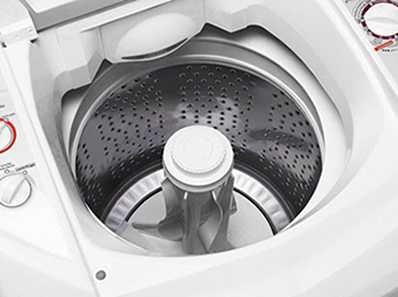   AssumptionsLifetime expectation: 10 years  AssumptionsYearly use: 220 washing cycles per year   AssumptionsElectricity cost: R$ 0.59 /kWhWater and sewage cost: R$ 15.64 /m³Topten modelInefficient model Washing capacity12 kg12 kg Energy classAB Electricity consumption79 kWh/year81.5 kWh/year Water consumption24.2 m³/year33 m³/year Use cost (electricity and water in 10 years)R$ 4251R$ 5642 Savings in 10 years0.2% energy/unit - 26% water/unit R$ 1391 / unit0.2% energy/unit - 26% water/unit R$ 1391 / unit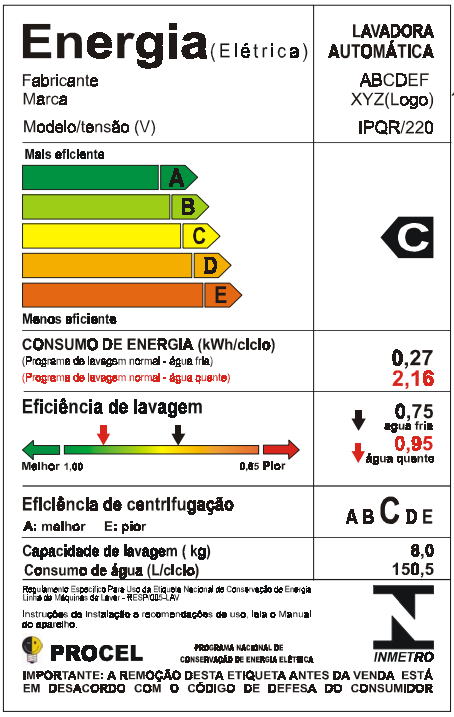 INMETRO Ordinance Nº 185/2005INMETRO Ordinance Nº 185/2005INMETRO Ordinance Nº 185/2005Energy efficiency classCentrifugation Efficiency (%)Centrifugation Efficiency (%)A6060B6868C7676D8484E9494CategoryElectrical Energy ConsumptionWashing efficiencyWater consumption (litres/cycle/kg)Centrifugation efficiencyAutomatic Minimum ENCE classification “A”≥ 0.88 ≤ 15.1Minimum ENCE classification “A”Semi-automaticMinimum ENCE classification “A”≥ 0.72≤ 27.4Does not apply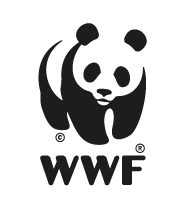 The elaboration of these procurement guidelines has been supported by funding from WWF Switzerland. The sole responsibility for the content of the Topten procurement guidelines lies with the authors. 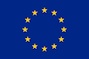 Topten ACT has received funding from the European Union's Horizon 2020 research and innovation programme under grant agreement nº649647. The sole responsibility for the content of the Topten Pro procurement guidelines lies with the authors. It does not necessarily reflect the opinion of the European Union. Neither EASME, nor European Commission and project partners are responsible for any use that may be made of the information contained therein.